 Schools Reservation/Registration Form     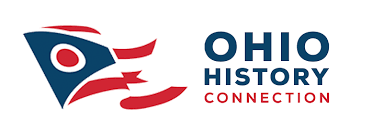 Fort Ancient 6123 St. Rt. 350, Oregonia,45054Phone: (513) 932-4421 or (800) 283-8904, Fax: (513) 932-4843phall@ohiohistory.orgPlease fill in the following and return this form to Pam Hall. Requested Date:      Institution:      City, State, Street Address:     Contact Name:     Contact email:      Phone:      Arrival Time:      Departure Time:      Number of Students:      Grade Level:      Number of Classes:      Number of teachers:     Number of Paying Chaperones:      Parents who wish to attend must pay $5.00 per person for groups of over 20 persons. For groups having less than 20 people, parents must pay $7.00 when attending which is the regular adult site admission.Scavenger Hunt:                                       Yes                                  NoShop Purchases:                                       Yes                                  NoMETHOD OF PAYMENT:Checks must be made payable to:The Ohio Historical SocietyPlease note, checks printed payable to any other name will have to be re-printed. Please bring payment the day of your visit unless we are invoicing you. For safety and payment purposes, please be sure to have an accurate headcount of students and teachers the day of your visit. For invoiced P.O.’s, unless you have already turned in your P.O. to Pam Hall, YOU MUST bring the P.O. with you on the day of your visit.If we are invoicing you, what email should we send the invoices to:      